Школьное движение эковолонтёров «Экологический Вектор»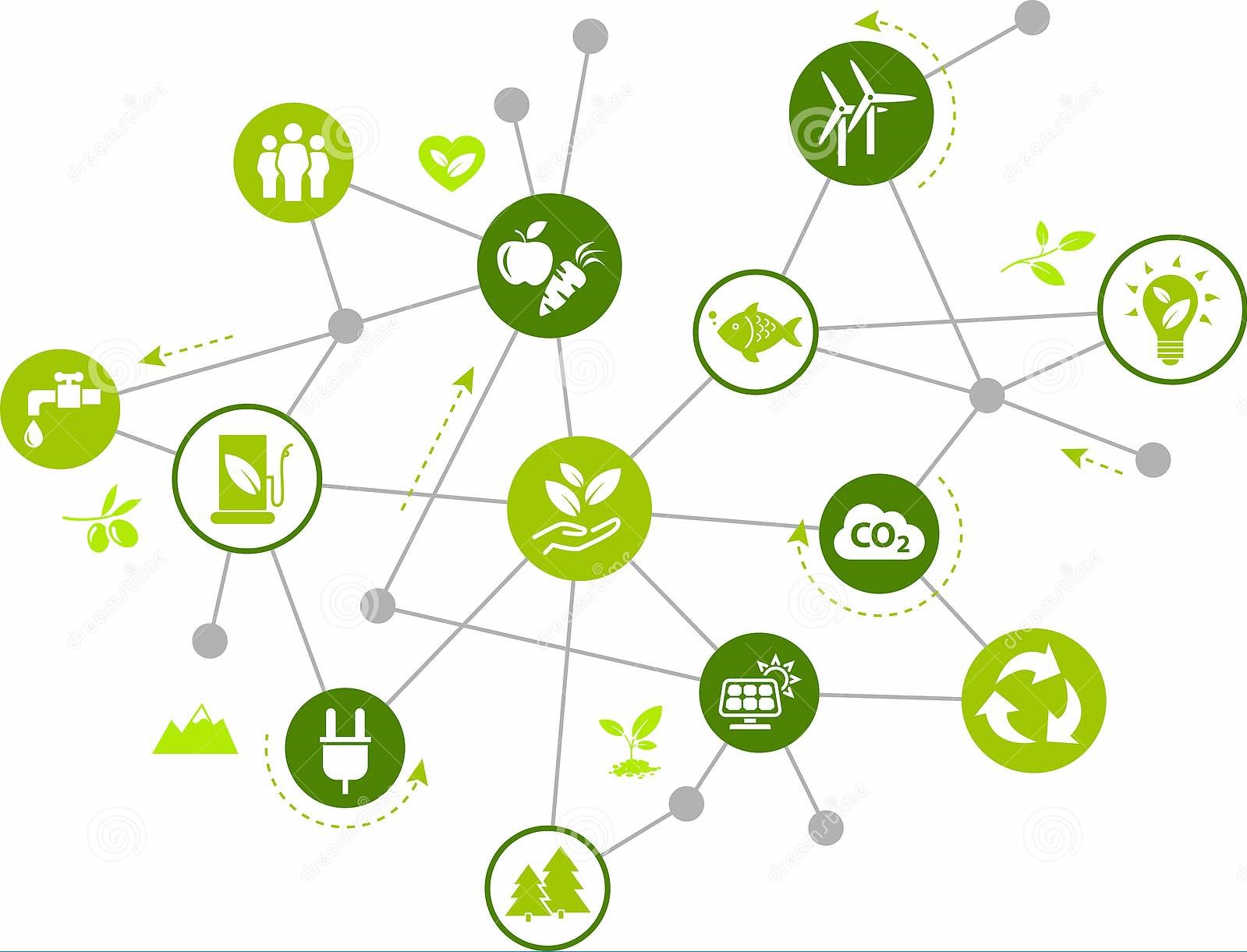 Пояснительная запискаАктуальность проблемы. Сегодня как никогда перед человечеством стоит вопрос о необходимости изменения своего отношения к природе и обеспечения соответствующего воспитания и образования нового поколения. В современном сложном, многообразном, динамичном, полном противоречий мире  проблемы окружающей среды (экологические проблемы) приобрели глобальный масштаб.  Основой развития человечества должно стать содружество человека и природы. Каждый должен понять, что только в гармоничном сосуществовании с природой возможно дальнейшее развитие нашего общества.Человеку необходимы новые знания, новая система ценностей, которые, безусловно, нужно создавать и воспитывать с детства. С детства надо учиться жить в согласии с природой, ее законами и принципами.Экологическое образование и воспитание в современной школе должно охватывать все  возрасты, оно должно стать приоритетным. Экологическими знаниями должны обладать  все.Задача школы состоит не только в том, чтобы сформировать определенный объем знаний  по экологии, но и способствовать приобретению навыков научного анализа явлений  природы, осмыслению взаимодействия общества и природы, осознанию значимости своей практической помощи природе. В настоящее время экологизация воспитательной работы школы стала одним из главных  направлений развития системы школьного образования. Экология нередко понимается как  «макроэкология», т.е. широкий междисциплинарный комплекс, который объединяет  общую и прикладную экологию.Однако, стало совершенно понятно, что обучить школьника такой макроэкологии только  на уроках невозможно. Необходимы другие формы и методы работы: занятия в кружке,  экскурсии в природу, работа в лаборатории и внеклассные мероприятия, так называемые «интерактивные  формы образования»: дискуссии, диспуты, экологические вечера,  спектакли, беседы, ролевые игры и другие мероприятия.Для наибольшей эффективности и успеха экологического воспитания обучающихся очень  важно наполнить все мероприятия местным материалом о состоянии среды в нашем регионе. Такой материал можно взять из Государственного доклада о  состоянии окружающей среды, использовать данные администрации нашего района. А можно такие данные добывать и самим. Это особенно эффективно происходит в  процессе самостоятельной поисково - исследовательской деятельности. Исследовательский  характер деятельности способствует воспитанию школьников инициативы, активного,  добросовестного отношения к научному эксперименту, увеличивает интерес к изучению  экологического состояния своей  местности, экологических проблем родного края.Противоречия между обществом и природой отныне не просто достигли большой  остроты, но и перешли в качественно новую фазу. Природные силы Земли подошли к  определенному критическому состоянию, при котором дальнейшее наращивание  антропогенных нагрузок, может подорвать подрастающие поколения.Цель программы :  повышение уровня экологической культуры обучающихся  МОУ «Разуменская СОШ №4 «Вектор Успеха»  через приобретение экологических знаний и компетенций при решении практических природовосстановительных  и природоохранных  задач в рамках участия  школьников в движении эковолонтёров «Экологический Вектор»Задачи программы :Развитие у школьников,  педагогов экологического сознания, пробуждение стремления и поощрение активных действий в целях устойчивого развития окружающей среды через организацию внеурочной деятельности с экологической направленностью;Развитие у школьников исследовательских навыков  при  использовании различных видов мониторингов окружающей среды для анализа экологической обстановки через подготовку и участие в конкурсах научно-исследовательских работ и проектов, олимпиадах различных уровней;Воспитание у подрастающего поколения экологически ответственного поведения, новых ценностных ориентаций, стимулирующих уважительное отношение и заботу о собственном месте проживания, навыков вероятностного мышления через участие в социальных акциях экологической направленности различных уровней;Пропаганда знаний о состоянии природной среды среди различных возрастных групп населения через их анкетирование, интервьюирование и проведение экологических лекториев, подготовку школьных агитбригад с экологической тематикой;Решение конкретных практических задач природовосстановительного и природоохранного характера через организацию и проведение природоохранных акций (по озеленению, уборке территории);Создание единого эколого-информационного поля  для общественности, родителей, педагогов, школьников через обновление информационного стенда  «Экологический  Вектор», создание социальных экологических видеороликов.Актуальность проекта для молодежи:Процесс модернизации российского образования предполагает формирование личности учащегося, которая была бы компетентной в различных сферах жизнедеятельности, что подразумевает и наличие экологической компетентности. Экологическая компетентность охватывает освоение школьниками деятельности по практической оценке состояния среды, выявлению социально-экологических проблем, причин их возникновения, выбору способов решения указанных проблем, а также формированию экологически грамотного поведения в природной, культурной, образовательной среде.Одной из приоритетных задач молодежной политики области  является формирование ценностей здорового образа жизни, формирование экологической культуры молодёжи, приобщение молодёжи к молодёжной добровольческой (волонтёрской) деятельности, следовательно, данный проект по организации школьного волонтёрского движения представляет практический интерес.    Реализация  программы  будет способствовать  дальнейшей       социализации личности ребенка, позволит ему самоопределиться в жизни, делать правильные выводы и поступки по отношению к самому ценному – природе и человеческой жизни.В основу программы положены принципы:возможность личного участия в выявлении экологических проблем, принятия и реализации решений в отношении качества окружающей среды;обеспечение мотивации, заинтересованности, значимости деятельности ребенка для него самого и для окружающих;теоретические знания должны находить применение в практической, исследовательской и общественной деятельности. Обязанности участников экологического отрядаУчастники экологического отряда  обязаны:знать и соблюдать цели, задачи и принципы своего отряда;соблюдать трудовую дисциплину;выполнять  общепризнанные принципы и нормы поведения, требования к охране окружающей среды;совершенствовать свои знания по вопросам охраны окружающей среды, уровень подготовки к проводимым  практическим экологическим мероприятиям;четко и добросовестно выполнять свои обязательства;проводить работу по пропаганде знаний в области окружающей среды;организовывать практические мероприятия по улучшению и благоустройству станицы;принимать участие  в районных, областных, российских экологических акциях  и проектах.Права участников экологического отрядаУчастники экологического отряда имеет право:осуществлять свою деятельность исходя из своих устремлений, способностей и потребностей;вносить предложения при обсуждении форм и методов осуществления экологической  деятельности в отряде;получать вознаграждение и признательность за свою деятельность;пользоваться атрибутикой отряда, утвержденной в установленном порядке;создавать необходимые условия труда, обеспечивающие безопасность и защиту законных прав и интересов во время работы;добровольно выходить из состава экологического отряда.Содержание программы  экологического отряда «Экологический Вектор»  включает  следующие направления воспитательной деятельности: -экология природы-исследовательская деятельность-экология и  здоровье- творческая деятельность Данная программа разрабатывалась на основании следующих нормативно - правовых  документов:- ФЗ «Об образовании в РФ» от 29.12.2012 г. № 273-ФЗ;- Распоряжение Правительства РФ «Экологическая  доктрина Российской Федерации (Одобрена от 31 августа 2002 г. № 1225-р);-Федеральный закон от 10.01.2002 N 7-ФЗ (ред. от 29.12.2015) "Об охране окружающей среды";- Указ Президента Российской Федерации «Стратегия  национальной безопасности Российской Федерации до 2020 года» (Утверждён  от 12 мая 2009 г. N 537);- Концепция общего экологического образования  в интересах устойчивого развития (2010 г.);- Распоряжение Правительства РФ от 29.05.2015 N 996-р  «Об утверждении Стратегии развития воспитания в Российской Федерации на период до 2025 года».План деятельности экологического отряда «Экологический Вектор»по направлениям  на 2020-2021  учебный годПросветительская природоохранная деятельностьОбщественно-полезная природоохранная деятельностьУчебно-познавательная природоохранная деятельностьРезультаты программы: Подготовка гражданина, ориентирующегося в основных экологических проблемах, усвоившего главные экологические законы, характеризующие пределы устойчивости природных систем, главные принципы взаимодействия общества и природы, а также мотивированного к продолжению экологического и природоохранного образования применительно к своей дальнейшей работе и своему месту в обществе, обладающего    практическими навыками поведения в современном мире;Систематизация и углубление знаний учащихся по предметам естественнонаучного  и гуманитарного циклов;Формирование экологического мировоззрения, как основы экологической культуры, мотивация на грамотные действия по решению экологических проблем;Социальное самоопределение учащихся, активный поиск знаний и их применение на практике, развитие творческой самостоятельности, в частности, в природоохранной деятельности;Формирование системы представлений, ценностей, ориентаций, обеспечивающих выпускнику школы возможности адаптации на последующих этапах жизни;Формирование исследовательских и экспериментальных умений и навыков школьников;Обеспечение целенаправленной допрофессиональной подготовки учащихся;Развитие деятельностной составляющей экологической культуры, знаний, умений, ценностных ориентаций школьников в системе  экологического образования, выступления на конференциях различных уровней, публикации, тесное взаимодействие с научными сотрудниками институтов, природоохранных организаций, участие в городских акциях и организация самостоятельных проектах по очистке территорий от мусора, ликвидации несанкционированных свалок в черте города, озеленению.№ п/пНазвание экологических событийУчастникиСрокиОтветственные1Обсуждение плана работы ЭО. Учащиеся школы сентябрьБыканова Н.В.2Публикация результатов работы ЭО на информационном стендеТворческая группа ЭО2 раза в месяцРедакция газеты3Лекция «Влияние транспорта на окружающую среду»Члены отряда эковолонтеров ОктябрьБыканова Н.В.4Зелёный альманах «Царевна ли лягушка?»Члены отряда эковолонтеров НоябрьБыканова Н.В.5Разработка виртуальной экскурсии «Жизнь обитателей сада и огорода»Члены отряда эковолонтеров ДекабрьБыканова Н.В.6Экологический праздник в рамках предметной недели естественных наукЧлены отряда эковолонтеров ЯнварьБыканова Н.В.7Подготовка лекторских групп для выступления на классных часах, согласно экологическому календарюЧлены отряда эковолонтеров ФевральБыканова Н.В.8Конкурс мультимедийных презентаций  по теме «Вода – источник жизни»Члены отряда эковолонтеров МартБыканова Н.В.9Тематическая линейка ко Дню птиц1 – 4классыАпрельБыканова Н.В.10Тематическая  линейка ко Дню Земли1 – 4классыАпрельБыканова Н.В.11Встреча с работниками эколого-биологического центра Члены отряда эковолонтеровМайБыканова Н.В.№ п/пНазвание экологических событийУчастникиСрокиОтветственные1Заготовка семян сорных растений для подкормки птиц зимой1 – 5классыСентябрь-октябрьБыканова Н.В.2Изготовление кормушек для зимующих птиц1 – 5классыОктябрь -ноябрьБыканова Н.В.3Экологическая операция: «Птичья столовая»Декабрь - февральБыканова Н.В.4Организация экологического субботника по очистке территории школы 1 – 10классыАпрель – майБыканова Н.В.5Полив деревьев и кустарников на территории школы  5-10  классыМайБыканова Н.В.№ п/пНазвание экологических событийУчастникиСрокиОтветственные1Викторина «Лекарственные растения вокруг нас»Члены отряда эковолонтеровОктябрьБыканова Н.В.2Праздник «Легенды о цветах»1-4 классыНоябрьБыканова Н.В.3Разработка мультимедиа-презентации для проведения эколого-биологической викторины «Виртуозы  маскировки»Члены отряда эковолонтеровРазработка презентаций: январьВикторина: февральЭО – ведущие– разработчики презентаций, Быканова Н.В.4Практическая работа «Размножение с\х растений семенами»Члены отряда эковолонтеровМартБыканова Н.В.5Интеллектуальная игра «В мире животных»6-7 классыАпрельБыканова Н.В.6Практическая работа «Моделирование пищевых связей в саду и огороде»8  классыМайБыканова Н.В.